Силина В.А. 268-999-560                                                                       Приложение № 2Музыкальный тест.5 классАвтора музыки называют:	а) художник,	б) писатель,	в) композиторЧеловека, управляющего исполнением хорового коллектива, называют: 	а) дирижер,	б) солист,	в) пианистНайди лишнее, не относящееся к жанрам народных песен:           а)  Колыбельные           б)  Хороводные           с)  Спокойные           д) ОбрядовыеСамый высокий детский голос называется:а) сопраноб) альт      с) дискантд) фальцетНазвание музыкального жанра, означающее в буквальном переводе с итальянского – «соревнование», «состязание»:а) симфонияб) кантатас) сонатад) концерт6 классПерерыв в звучании называется:а) синкопаб) паузас) ферматад) репризаИоганн Себастьян Бах – великий … композитор: а) русскийб) итальянскийс) французскийд) немецкийЖанр, не относящийся к полифонической музыке:а) кантата    б) фуга    с) инвенция      д) хоралКомпозитор, не принадлежащий к венским классикам:а) Вольфганг Амадей Моцартб) Франц Йозеф Гайднс) Иоганн Себастьян Бахд) Людвиг ван БетховенНайди формулу формы рондо:а) А-В                                         б) А-А1-А2-А3-А4-А5 . . .с) А-В-А-С-А-В-А                     д) А-В-С-АСилина В.А. 268-999-560     (Приложение № 2)                                                                  Музыкальный тест.7 классМузыкальный инструмент с грифом и шестью, а иногда - семью струнами:а) скрипка     б) балалайка     с) лютня     д) гитараНайди не соответствие:а) Франц  Шуберт. Баллада «Лесной царь»б) П.И. Чайковский. «Лакримоза».            с) М.И. Глинка. «Камаринская» симфоническая фантазия.д) Морис Равель. «Болеро».Определите верную последовательность этапов сценического действия в опере и балете:а) экспозиция – завязка – развитие – кульминация – развязка б) завязка – кульминация – развитие – развязка с) завязка – развитие – экспозиция – кульминация – развязка д) экспозиция – развитие – кульминация – развязкаМузыкально-сценический жанр лёгкой музыки, соединяющий пение, танец, разговорные диалоги:а) кантата           б) оперетта                  с) опера     д) балетВ опере – «хор», а в балете … ?а) кордебалет     б) па-де-де                  с) па-де-труа  д) труппа2. Задания       Внимание! Во всех вопросах только один правильный ответ.Задания повышенной сложности:Соотнесите изображение с именами и фамилиями композиторов:	1) Михаил Иванович Глинка -                 2) Модест Петрович Мусоргский - 	3) Сергей Сергеевич Прокофьев -           4) Николай Андреевич Римский-Корсаков - 	5) Игорь Федорович Стравинский -        6) Петр Ильич Чайковский - 	7) Франц Шуберт -                                     8) Вольфганг Амадей Моцарт - 	9) Людвиг ван Бетховен -                         10) Иоганн Себастьян Бах –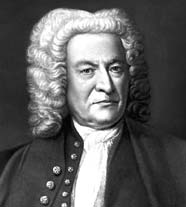 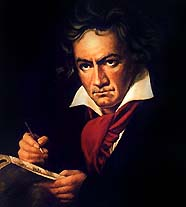 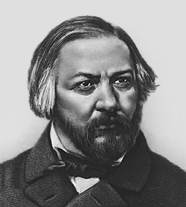 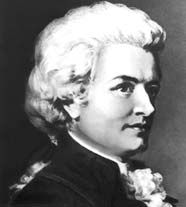 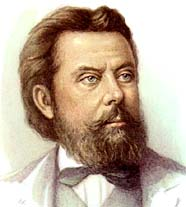 абвгд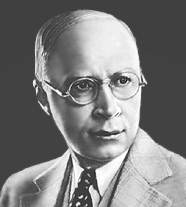 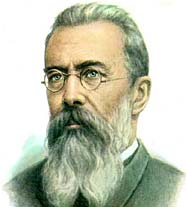 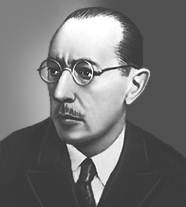 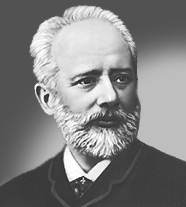 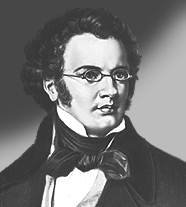 ежзик